Angaben zum Kind      Vorname:				Nachname:					Geburtsdatum:							Wohnhaft:								Geschwisterkind in der Einrichtung:				Angaben zu den ErziehungsberechtigtenName der Mutter:							Wohnhaft:								Telefon:								Name des Vaters:							Wohnhaft:								Telefon:								E-Mail-Adresse:									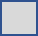 Anmeldung für die Krippe (1-3 Jahre):Anmeldung für den Kindergarten (3-6 Jahre):Ich/Wir wünsche/n eine Betreuung bis 12.30 Uhr: Ich/Wir wünsche/n eine Betreuung bis 15.30 Uhr:Ort, Datum						UnterschriftBemerkungAnmeldung auch in folgenden Einrichtungen: